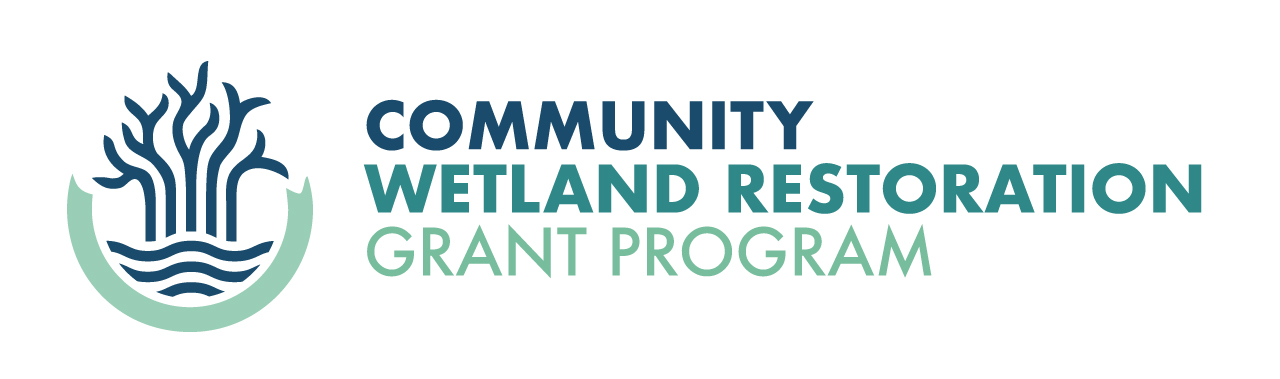 SOUTHERN CALIFORNIA WETLANDS RECOVERY PROJECT (WRP) 2024 COMMUNITY WETLAND RESTORATION GRANTS PROGRAM (CWRGP) *If applicable, Include name of fiscal or project sponsor SOUTHERN CALIFORNIA WETLANDS RECOVERY PROJECT (WRP) 2024 COMMUNITY WETLAND RESTORATION GRANTS PROGRAM (CWRGP) PROJECT NAMEDirections: Please read each question carefully and follow the instructions for providing your responses. Reference the Application Guidelines for more detailed information. If more space is needed, delete the instructions for each question.  Need for Project. Describe the specific problems, issues, or unserved needs the project will address. (1-2 paragraphs)Site Description. Describe the project site or area, including site characteristics that are tied to the project objectives (e.g., current vegetation assemblages, condition of habitats, known wildlife migration corridors, etc.). When relevant, include ownership and management information. (1 paragraph)Community Wetland Restoration Grant Program (CWRGP) Priorities. Which CWRGP Priorities does the project meet (check all that apply).☐   Engage CWRGP Priority Communities to restore or enhance coastal wetlands and            coastal stream corridors.☐   Implement restoration projects that have strong community benefits such as community engagement, education, workforce development, career development, leadership development.☐   Demonstrate community-led planning and implementation of desired projects that are anchored in community expertise such as community leaders, community-based organizations, tribal members, local planners, or local and state government officials.☐   Increase organizational capacity to plan and implement habitat restoration projects. Project Description. Describe the project and include the following components in the response. (1- 2 pages)Describe the goals, objectives, and expected benefits (social, ecological, etc.) of the project. Describe how restoration efforts will increase wetland acreage or enhance existing wetland or wetland-associated habitat. Provide a description of the restoration methods, including use of best-available science or practices if applicable (for example, science used in design, implementation, or evaluation). Describe how the project will meet each of the CWRGP Priorities you selected above.CWRGP Priority Community Engagement. The CWRGP seeks to support, engage and benefit priority communities via wetland restoration and educational activities. CWRGP Priority Communities include but are not limited to lower-income individuals and households, people with disabilities, Black, Indigenous, People of Color (BIPOC), immigrant communities, and other systemically excluded communities. Explain how your project will support priority communities in the following questions (1 paragraph per question):Describe any priority communities the project will engage. There are a number of tools that have been developed to help identify priority communities, such as:Cal Enviro Screen https://oehha.ca.gov/calenviroscreen/sb535 California State Parks Community Fact Finder https://www.parksforcalifornia.org/communities/?overlays=parksCalifornia Department of Water Resources https://gis.water.ca.gov/app/dacs/ Describe the relationship the project team has with the priority community. For example, is the project led or co-led by an organization that is led by and primarily serves members of the CWRGP priority community? If not, how is the project working to engage priority communities in meaningful ways?   Describe any challenges or difficulties that the community(ies) faces in accessing the area to be restored or enhanced. Project Readiness. Provide a brief description of project readiness, including evidence that you have or plan to secure the appropriate approvals required to complete the projects, such as land access agreements, right of entry, and permits if applicable. Also include possible factors which could significantly delay the implementation and/or completion of the project and how these factors will be addressed (e.g., permitting delays, habitat seasonal restrictions, etc.). (1-2 paragraphs)Permits. If this is an implementation project, please list permits the project will require and their respective status. Add more rows as necessary. California Environmental Quality Act (CEQA) Status.  Select the appropriate answer and briefly specify how the project meets the terms.
☐   Is not a project under CEQA. Briefly specify why. This project will not have a direct or indirect effect on the environment as it is primarily comprised of passive surveying and education outreach.
☐   Is exempt under CEQA. Provide the CEQA exemption number and specify how the project meets the terms of the exemption.
☐   Requires Neg Dec, MND, or EIR. Specify the lead CEQA agency (the agency preparing the document) and the (expected) completion date. Please note that any CEQA document will need to be reviewed and approved. Specific Tasks. Identify the specific tasks that will be undertaken and the work and deliverables that will be accomplished for each task. The tasks listed in table below serve only as examples. Add more rows as necessary. Measuring Success. Describe the plan for monitoring, evaluating, and reporting project effectiveness, and implementing adaptive management strategies if necessary. Be sure to include the success metrics you will use for both restoration efforts and community outreach components. For projects with planning activities, do the plans include monitoring and measuring project success? Who will be responsible for funding and implementing ongoing management and monitoring? Explain how the project site will be protected for 15-20 years, per funding requirements (see #7 under the “Other Consideration for Applying” section of the Application Guidelines). (2-3 paragraphs)Partnerships and Collaborations. List the public agencies, non-profit organizations, elected officials, tribal governments, or private entities that the applicant is partnering and/or collaborating with on the project. Describe involvement in the development of the project by communities impacted or benefited by the project. (1-2 paragraphs)Tribal Engagement. Describe efforts to engage CA Native American tribes with the project. Examples of tribal engagement include good faith, documented efforts to work with tribes traditionally and culturally affiliated to the project area. Be clear on whether tribal partners have already agreed to partnership at time of the application submittal.  Note that for projects selected for funding, SCC will initiate government-to-government consultations requests with tribal governments prior to recommending the project for funding. Projects that communicate, consult, or engage with tribes throughout the development and implementation of the project are encouraged (1-2 paragraphs).Applicant Experience and Capacity. Briefly describe the following (1-2 paragraphs):Project team’s experience, qualifications, and capacity to complete the project and manage a state grant. Extent to which the project will help build the applicant’s capacity to plan and implement wetlands restoration projects.A record of success completing similar projects and commitment to see the project to completion.SOUTHERN CALIFORNIA WETLANDS RECOVERY PROJECT (WRP) 2024 COMMUNITY WETLAND RESTORATION GRANTS PROGRAM (CWRGP)Please note the following:The CWRGP will be administered and partially funded by the State Coastal Conservancy (SCC) and partially funded by the Wildlife Conservation Board (WCB), and the San Gabriel and Lower Los Angeles Rivers and Mountains Conservancy (RMC).Round budget amounts to the nearest $100. The grant cannot be used to pay for food or drink (even for volunteers).The budget can support a range of activities (see sample project budget below). Modify Tasks to fit the project as appropriate and add/remove rows as necessary. Organizational Capacity, Workforce Development, and Project Planning and Development activities must not total more than 50% of the total funding amount requested from the WRP and must be related to wetland restoration project activities.Table 1:  Project Budget Broken Down by Task, Labor Cost, and Funding Source.*Indirect costs can be up to 20% of total value of grant. Indirect costs charged on labor can exceed 20% as long as the direct costs are below 20% of the total cost of grant. Budget Notes: Labor Costs. For labor costs associated with project tasks, include positions, hourly rate(s), and number of projected hours. Include sufficient detail in the budget notes to facilitate understanding of how you determined the labor cost for a specific task.Other Funds. Provide information about the specific source of any “Other Funds” including matching funds, and whether that funding has been secured or is dependent on a future award or authorization. Add or delete rows as necessary.In-kind Services. In-kind Services or contributions include volunteer time and materials. Describe and estimate the value of expected in-kind services.Need for Advanced Funding. The CWRGP is a reimbursable grant program, meaning funds are typically paid in arrears however, a small amount of funding can be made available for projects that need to be paid in advance. If your organization needs to be paid in advance, please specify the need for funding, as a pre-approval process will be required.SOUTHERN CALIFORNIA WETLANDS RECOVERY PROJECT (WRP) 2024 COMMUNITY WETLAND RESTORATION GRANTS PROGRAM (CWRGP) A regional map (county-scale is appropriate) that clearly identifies the project area.A site-scale map that shows the location of project elements.One to three photos of the site may be included if they facilitate understanding key site conditions.Non-profit applicants should include the following with the applications: Letter of Determination from the Internal Revenue Service indicating current IRS 501(c)(3) status.Completed Non-Profit Organization Pre-Award Questionnaire (Note: Applicants who have submitted the Non-Profit Questionnaire in the past two years do not need to resubmit.The Coastal Conservancy seeks to continuously improve our grant application process. Please take some time after completing the CWRGP application to provide feedback on your experience as an applicant. The survey link can be accessed here. Responses will be collected anonymously.APPLICATION COVER PAGECONTACT INFORMATION Organization*  Contact PersonEmailPosition/TitlePhoneAddressFederal Tax ID#PROJECT INFORMATION Project Name  Project Summary (1-2 sentences)Project Duration (in years)Amount Requested from WRP (round up to nearest hundred)$$Total Project Cost$$Project Size (acres, square feet, or linear feet)Area Existing (Pre-Project) Wetland or Stream HabitatArea Existing (Pre-Project) Wetland or Stream HabitatArea of Post-Project Wetland or Stream HabitatArea of Post-Project Wetland or Stream HabitatLOCATION INFORMATION CountySpecific Location (address or cross streets)(address or cross streets)LatitudeLongitudeWhat point is represented by the lat/long (e.g., parking lot, center of site, etc.)What point is represented by the lat/long (e.g., parking lot, center of site, etc.)Is the Project in a Disadvantaged Community? Answer Yes, No, or Partially.mapping tool: https://gis.water.ca.gov/app/dacs/Is the Project in a Disadvantaged Community? Answer Yes, No, or Partially.mapping tool: https://gis.water.ca.gov/app/dacs/Is the Project in a Severely Disadvantaged Community? Answer Yes, No, or Partially.mapping tool: https://gis.water.ca.gov/app/dacs/Is the Project in a Severely Disadvantaged Community? Answer Yes, No, or Partially.mapping tool: https://gis.water.ca.gov/app/dacs/ELECTED OFFICIALS DistrictsNumber(s)Name(s)State AssemblyState SenateCongressional PROJECT NARRATIVE (Maximum 7 pages, minimum font size 11)Name of permit(s) Status (e.g., acquired, pending, etc.)Date of permit (or
expected date)#Task NameDescription of Task ActivitiesDeliverablesExpected Completion
Date1 Example: Project
ManagementScheduling staff, volunteers, and outreach events, quarterly and final reportsQuarterly ReportingSeptember 20272Example: Organizational CapacityInternal training, staffing support3Example: Workforce DevelopmentTraining volunteers, internships4 Example: Planning and
DevelopmentImproving data collection methods and developing new outreach and survey strategies5Example: Restoration Activities Native species planting, collecting, and processing of data6 Example: Education and Outreach Staff time for conducting and attending outreach events and community meetings, development, of outreach materials.PROJECT BUDGETTaskTask TitleLabor CostWRPOther Funds*Do not include In-Kind services in this tableTotal 1Project Management2Organizational Capacity (15%)3Workforce Development (15%)4Project Planning and Development (20%) 5Restoration Activities6Education and OutreachIndirect Costs*Budget TotalBudget Total$$$Source Amount ($)Status of Funding (secured, applied, etc.)State of CA Funds? (Y/N)TOTAL ATTACHMENTS